Child Work Permit Consent Form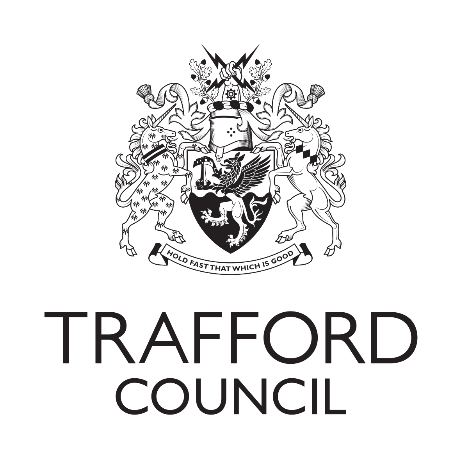 For Parent or Guardian to completePlease complete this form and return to the employerEmployers, please upload to Section 5 of the Child Employment Licence Application portal formParent or Guardian DetailsChild DetailsI consent to the application for a work permit for my child to enable them to work at ………………………………………………………………… [name of employer]and I certify that they do not have a medical condition or disability that might affect their suitability for the proposed employment. I agree to a work permit being issued on the understanding that I am satisfied that my child’s health and education will not suffer and I will closely monitor the effects of any work undertaken by them.Signature: …………………………………………………NameDOBAddressChild NameChild DOBChild Address (if different)